Persuasive Letter Writing Rubric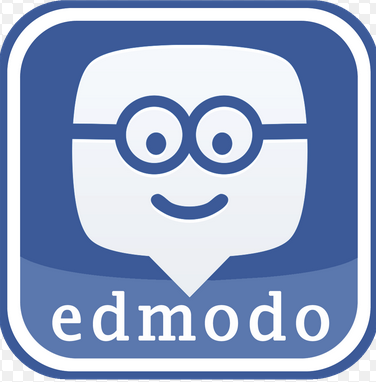 Criteria1not yet2some3more4thoroughand independentHas the elements of a letter (date, salutation, body, closing, signature)Forgot to use the letter formatHas some of the letter formatHas most of the letter formatHas all of the letter formatFollowed a logical argument path: present the problem, give research proof, re-state the problem, and instructs them to act.The argument provided little or no proof, and did not follow a planThe argument provided had some proof, but may not have seemed convincing.The argument provided had more proof, and was mainly convincing.Excellent argument provided with proof, and a convincing push to act.Provided clear evidence from research and mentioned the sources (“The Encyclopedia Britannica said…. “or “National Geographic states….”)Forgot to Provide facts or mention the sourcesProvided 1-2 facts and may not have mentioned the sourcesProvided 2- 3 facts and also mentioned the sourcesProvided 4 or more facts and mentioned the sources